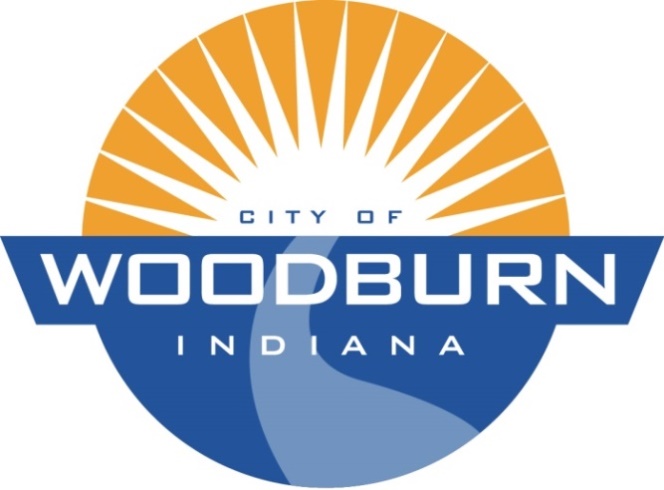 Board of Works and Public Safety:Commencing at 5:30pm under the direction of Mayor Joseph KelseyBoard Members: Kevin Heckley, Mark HoeppnerPolice Chief: Brad ParkerSuperintendent: Ryan WallsClerk-Treasurer/Secretary: Timothy CumminsOld Business:		N/ANew Business:	N/A* May occur at a future meetingTHE AGENDA FOR THE BOARD OF WORKS AND PUBLIC SAFETYANDTHE AGENDA FOR THE COMMON COUNCILFORMONDAY, FEBRUARY 17th, 2020Common Council:Commencing at 7:00pm under the direction of Councilman VoirolCouncil Members: Michael Martin, Tonya Thompson, Dean Gerig, Daniel Watts, Michael VoirolPolice Chief: Brad ParkerSuperintendent: Ryan WallsClerk-Treasurer/Secretary: Timothy CumminsNew Business:	*Ord. 20-1378 (Authority to Invest)*Res. 20-243 (Accept American Legal Codification)